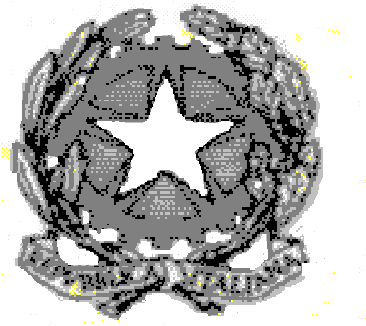 Ordine di servizio del …………………….Supplenze in sostituzione di insegnanti assenti*Retribuita –  A disposizione -  Già in classeResa (se in debito     - Modifica Orario                                                             Il Coordinatore di Plesso                                                                                                                                …………………………………………Ministero dell’Istruzione,  dell’Università e della RicercaIstituto Comprensivo Statale “Salvo d’Acquisto”Insegnante AssenteOraClasseTipologia della sostituzioneFirma